
О внесении изменений в решение Северо-Енисейского районного Совета депутатов «Об утверждении положения о муниципальном земельном контроле на территории Северо-Енисейского района Красноярского края»В целях приведения в соответствие со статьей 72 Земельного кодекса Российской Федерации, Федеральным законом от 31.07.2020 № 248-ФЗ «О государственном контроле (надзоре) и муниципальном контроле в Российской Федерации», руководствуясь статьей 24 Устава Северо-Енисейского района, Северо-Енисейский районный Совет депутатов РЕШИЛ:1. Внести в Положение о муниципальном земельном контроле на территории Северо-Енисейского района Красноярского края, утвержденное решением Северо-Енисейского районного Совета депутатов от 27.09.2021 № 176-12 «Об утверждении положения о муниципальном земельном контроле на территории Северо-Енисейского района Красноярского края» (в редакции решений Северо-Енисейского районного Совета депутатов от 14.04.2022 № 351-22, от 03.11.2022 № 478-28) следующее изменение:подпункт «в» пункта 12 исключить.2. Настоящее решение вступает в силу со дня официального опубликования в газете «Северо-Енисейский вестник», подлежит размещению на официальном сайте Северо-Енисейского района в информационно-телекоммуникационной сети «Интернет» (www.admse.ru) и применяется к правоотношениям с 1 января 2023 года.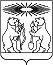 «02» февраля 2023 г.№ 554-32 Председатель Северо-Енисейскогорайонного Совета депутатов_________________ Т.Л. Калинина«02» февраля 2023 г.Глава Северо-Енисейского района__________________ А.Н. Рябцев«02» февраля 2023 г.